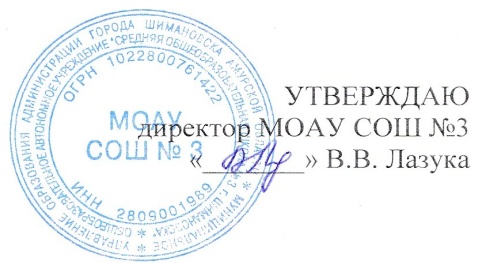 Приказ от 23.06.2020 № 45КАЛЕНДАРНЫЙ УЧЕБНЫЙ ГРАФИК МОАУ СОШ № 3 на2020/21 учебный годУчебный год начинается 1 сентября 2020 года и заканчивается 25 мая 2021 г.Продолжительность учебного года:в 1-х классах (в том числе АООП) – 33 недели;во 2-8 (в том числе по АООП), 10-х классах– 34 недели;в 9 (в том числе по АООП), 11-х классах – 34 недели (не включая летний экзаменационный период);Продолжительность учебной недели: 5 дней в 1-4 классах и в 1-9 классах, обучающихся по АООП, 6 дней в 5-11классах. Учебный год разбит на четыре четверти. Каждая четверть завершается каникулами продолжительностью 7-13 дней.Промежуточная аттестация обучающихся 2–11 классов проводится согласно Положению о промежуточной аттестации и графику.Четвертные оценки выставляются во 2-9-х классах (в том числе АООП) в конце каждой четверти, в 10-11 классах по полугодиям.Дополнительные каникулы для 1 классов с 01 по 07 февраля 2021 г. (7 дней)1 полугодие с 01.09 по 28.12.2020, 2 полугодие с 11.01 по 25.05.2021I четвертьканикулыII четвертьканикулыIII четвертьканикулыIV четвертьс 01.09 (вт)по 24.10 (сб)2020 г.25.10 (вс)по03.11 (вт)2020 г.с 05.11(чт)по 28.12 (пн)2020 г.39.12 (вт)по10.01(вс)2021 г.с 11.01 (пн)по 23.03 (вт)2021 г.24.03 (ср)по30.03 (вт)2021 г.с 31.03(ср)по 25.05 (вт)2021 г.8 недель10 дней8 недель13 дней11 недель 7 дней7 недель Итого: учебных недель – 34, каникулярных дней - 30Итого: учебных недель – 34, каникулярных дней - 30Итого: учебных недель – 34, каникулярных дней - 30Итого: учебных недель – 34, каникулярных дней - 30Итого: учебных недель – 34, каникулярных дней - 30Итого: учебных недель – 34, каникулярных дней - 30Итого: учебных недель – 34, каникулярных дней - 30